1.06. – 5.06. 2020Powodzenia!L.p.Temat/ tematykaMateriał podstawowy1.Środki językowe            w tekstachZapraszam do obejrzenia prezentacji – Dzień DzieckaZeszyt ćwiczeń str. 150Zestaw 32.Jak napisać dedykację?Zeszyt ćwiczeń str. 135Podręcznik str. 298Do przesłania: ćw.5 s.1363.Kłopoty z dorosłymiPodręcznik str. 79Wskazówki do pracy – korespondencja indywidualna4.Słownik: zawsze   pod ręką!Epodrecznikiczwartek godz. 14.009 czerwca – początek przygody z lekturą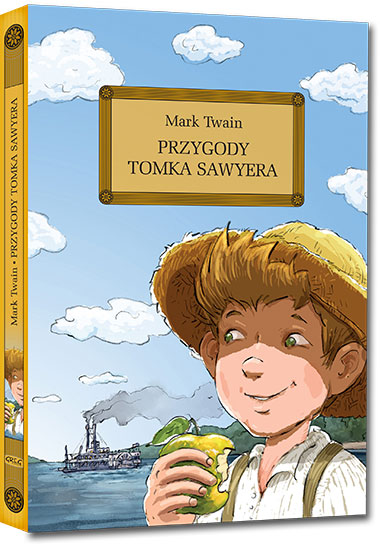 